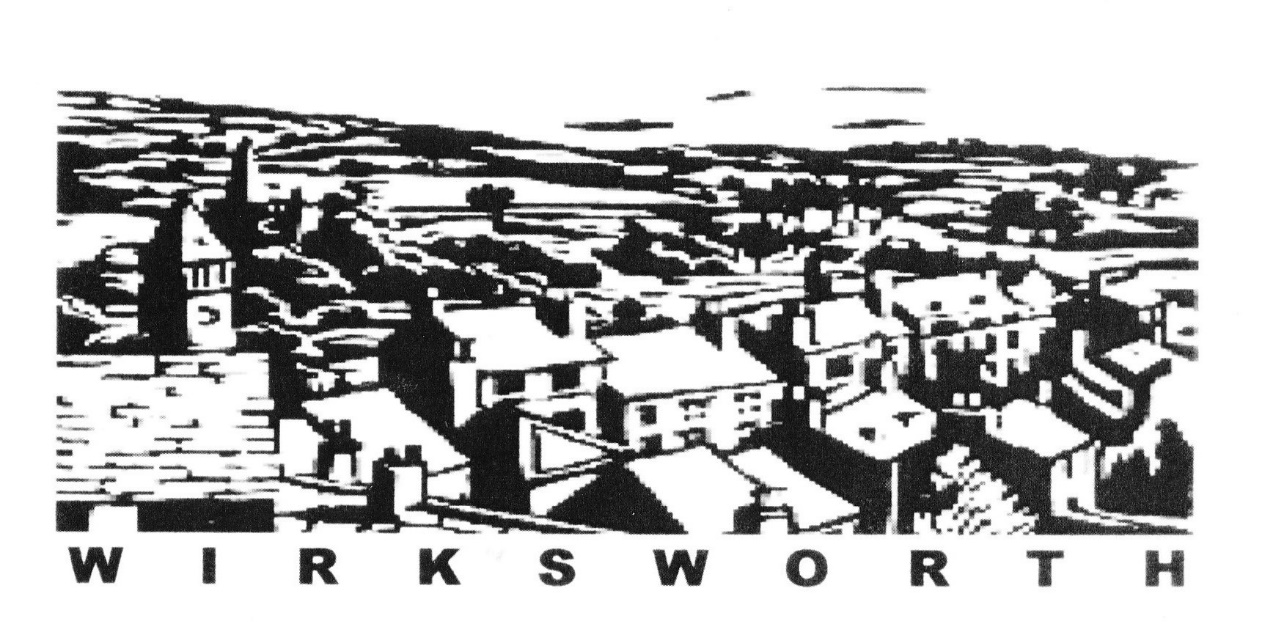 Wirksworth Twinning Associationwelcomes friends from Die and Frankenau22 to 26 June 2023Programme of Events to celebrate the 30 years of Twinning Die - Wirksworth“Welcome to Wirksworth”We hope everyone will attend the Friday evening Welcome Reception, but all other activities are optional. Dip in and out as you and your guests wish but please note that there are limited places for some activities, marked**so please sign up on Friday evening.
Our shared planetSustainable development. Where a society meets human needs without undermining our planet’s integrity and doesn’t compromise the ability of future generations to meet their needsThursday 22 June15.00-16.00    Frankenau visitors arrive Memorial Hall17:00-18:00 Die visitors arrive Memorial HallEvening meal with hosts.Friday 23 June10.00-10.25	Introduction to the Heritage Centre10.35-11.00	 Introduction to St Mary’s Church11.15-12.15      Twinning film clips showing at                                Northern Light Cinema14.30-16.00	Wirksworth Walking Tour – meeting point:         Memorial Hall17.00-18.30   	Welcome reception at the Town Hall                         – drinks and nibbles      Enter by main door.  Displays by various local businesses and groups, working towards sustainable development, reduction of carbon emissions and careful use of resources.Welcome by Sean Barker, mayor of Wirksworth and responses from our twin towns.Presentation by Aquabox , a portable water purification kit sent to areas of the world suffering from natural and man-made disasters Evening		“Fuddles” (shared meals) in hosts’ and helpers’ 	homes. Groups to be advised.Saturday 24 June10.00-11.30	Tour of the Aquabox Depot**, Cromford Hill11.00-16.30	Bakewell Day of Dance – dance performances and participation in the streets of Bakewell10.00-11.00	Yoga** - mats and blankets will be provided, in the Town Hall11.30-12.30     Drumming** workshop in The Maltings12.00-17.00	Wirksworth Hidden Gardens & Courtyards	Tickets cover entry to gardens on both Saturday and Sunday and will be sold at Marsdens, Greengates (Coldwell Street) and in front of the Memorial Hall. There is no charge for guests but please ask them to wear the Twinning badges provided. 15.30– 16.30	Soul Voices** – singing workshop in The MaltingsSaturday Evening 	Celebration Meal in the Town Hall 18.15-18.45     Arrive at the Town Hall via the garden entrance                              and enjoy welcome drinks.18.45-20.15	Take places at the tables in the Main Hall (upstairs) for the meal and speeches20.30-21.00     Coffee21.00-23.00	Entertainment by Rob Gill and FriendsSunday 25 JuneChurch Services	09.00 St Teresa’s (Catholic)			09.30 St Mary’s (Church of England)			10.00 West Derbyshire United Reformed Church			10.30 Wellspring (Baptist and Methodist)10.00-11.30	Clay modelling** in the Town Hall Bar11.30-12.30	Bauhaus talk by Conny Müller**, Frankenau                         Town Hall Council Chamber   13.00-15.00     Meeting for committee members from Die,                            Frankenau and Wirksworth, light lunch with                            Alastair and Suzanne Clark(e) , 34, Willowbath Lane12.00-17.00      Hidden Gardens & Courtyards of Wirksworth 16.00-17.00     Clog dancing** in the Memorial Hall Evening meal with hosts20.30-22.00	informal Music Session in the Royal Oak Barn, voices and instruments welcome – come along, drop in and enjoy a sing-song!Monday 26 JuneDie departure from Wirksworth: 07.00  -  Memorial HallFrankenau departure from Wirksworth: 15.00 – Memorial Hall